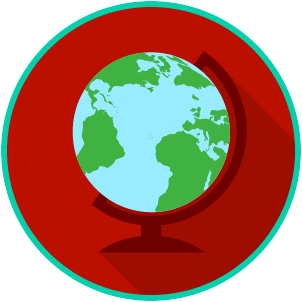 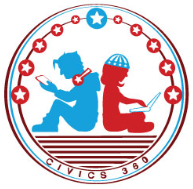 Practice: Identify the System of Government for each scenario. 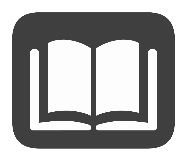 Reading: Defining Systems of Government Benchmark Clarification 1: Students will define parliamentary, federal, confederal, and unitary systems of government.Reading: Comparing Systems of Government Benchmark Clarification 2: Students will compare the organizational structures of systems of government.Reading: Identifying Examples of Systems of Government Benchmark Clarification 3: Students will recognize examples of these systems of government.  Reading: Systems of Government Scenarios Benchmark Clarification 4: Students will analyze scenarios describing various systems of government.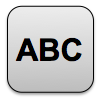 Systems of GovernmentWrite about your understanding of the different systems of government by explaining the connections between and among each of the terms in the concept circle. How do the terms in the concept circle fit together?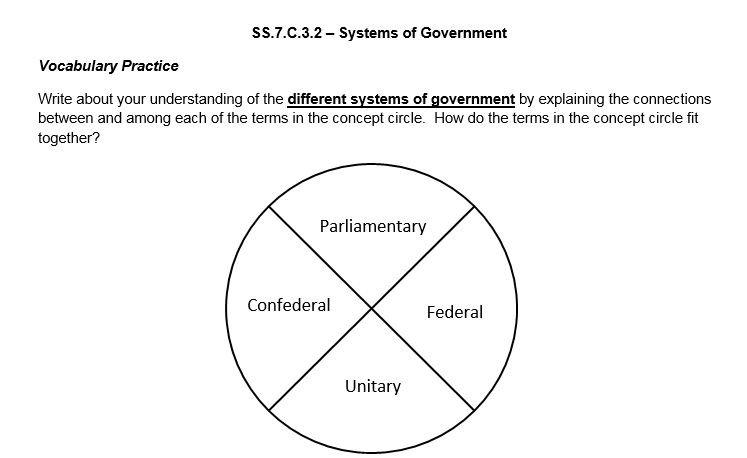 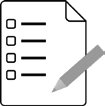  				Systems of Government Practice Quiz Reflection QuestionList Specific Evidence from the VideoComplete Sentence1. What are the three powers all forms of government have?  2. Where is the power in a parliamentary system of government?3. Who do citizens vote for in a parliamentary system?4. Who is the leader in a parliamentary system of government?5. What “body” of government holds most of the power in a parliamentary system of government?6. In a federal system of government, how is power shared?7. In a confederal system of government, where is the power held?8. Who usually holds most of the power in a unitary system of government?9. What is the relationship between the national government and the states in a unitary system of government?ScenarioWhich system of government is being described? Scenario 1: The power of government is held with the legislative body, with a Prime Minister in charge.Scenario 2: There is no central power of government, instead government power is held with at the lower government unit level, such as a state.Scenario 3: The power of government is shared between the central (national) government and the states.  Scenario 4: Government power is held with the central (national) government.Reading TaskReading TaskResponseWhat ideas are presented in the reading?What ideas are presented in the reading?What is the central idea of the reading?What is the central idea of the reading?Select two words or phrases that support the central idea.Select two words or phrases that support the central idea.How might this reading connect to your own experience or something you have seen, read, or learned before?How might this reading connect to your own experience or something you have seen, read, or learned before?Define in your own words the systems of government you learned about. Define in your own words the systems of government you learned about. Define in your own words the systems of government you learned about. Parliamentary:Federal:Confederal: Unitary: Reading TaskResponseWhat ideas are presented in the reading?What is the central idea of the reading?Select two words or phrases that support the central idea.How might this reading connect to your own experience or something you have seen, read, or learned before?Create a chart that shows the organizational structure of each of the systems of government you learned (parliamentary, federal, confederal, unitary). Use extra paper or the other side of this page if necessary.Create a chart that shows the organizational structure of each of the systems of government you learned (parliamentary, federal, confederal, unitary). Use extra paper or the other side of this page if necessary.Reading TaskReading TaskResponseWhat ideas are presented in the reading?What ideas are presented in the reading?What is the central idea of the reading?What is the central idea of the reading?Select two words or phrases that support the central idea.Select two words or phrases that support the central idea.How might this reading connect to your own experience or something you have seen, read, or learned before?How might this reading connect to your own experience or something you have seen, read, or learned before?Give an example of each of the systems of government you learned about. Be sure to explain the example. Give an example of each of the systems of government you learned about. Be sure to explain the example. Give an example of each of the systems of government you learned about. Be sure to explain the example. Parliamentary:Federal:Confederal: Unitary: Reading TaskResponseWhat ideas are presented in the reading?What is the central idea of the reading?Select two words or phrases that support the central idea.How might this reading connect to your own experience or something you have seen, read, or learned before?Create a scenario of your own that describes one of the systems of government you learned about (parliamentary, federal, confederal, or unitary). Create a scenario of your own that describes one of the systems of government you learned about (parliamentary, federal, confederal, or unitary). FIRST Attempt ScoreI answered ______ questions right. One thing I learned:SECOND Attempt ScoreI answered ______ questions right. One thing I learned: